Anteprima Cersaie 2019SOLO Shower (Life Caring Design)It's time to love yourselfSOLO: il sistema doccia di Ponte Giulio e l’innovazione in bagno.Fare la doccia nel box o nella vasca, non è mai stato così piacevole e sicuro!SOLO di Ponte Giulio – il sistema doccia che innova – è nato incrociando tecnologia, estetica, esperienza e tradizione. E la sua storia testimonia il ruolo dell’azienda umbra nella creazione di valore nel comparto arredo bagno. Ponte Giulio, l'azienda di riferimento nel comparto sicurezza, assiduamente innovatrice, non fa mistero della sua filosofia di arricchire l'idea progettuale con input diversi, estetici, tecnologici ed ingegneristici.SOLO é un sistema doccia intelligente e lungimirante, progettato e fabbricato in Italia, con una value proposition basata sul connubio tra SICUREZZA e BENESSERE, ovvero la cura del corpo e della mente. E' un sistema doccia unico e distintivo sul mercato, che può essere formato da una colonna doccia o da un saliscendi, entrambi realizzati in acciaio inox con una resistenza alla trazione superiore a 200 kg. L’acciaio inox garantisce alta qualità e durevolezza nel tempo. Resistente alla corrosione, non contiene piombo né rilascia nickel. La ricettività batterica è ridotta al minimo e la rimozione delle impurità è facilissima.SOLO non è solo un sistema per la doccia, è volersi bene.  La sicurezza di non correre pericoli di cadute ed improvvisi scivolamenti spinge ad un atto rivoluzionario: imparare a prendersi cura di sè, a volersi bene con costanza e serenitá. Nel pieno rispetto delle linee guida ADA (Americans with Disabilities Act) tra le più stringenti norme in termini di equilibrio tra design e sicurezza.Il corpo della colonna e il #miscelatore rimangono freddi, anche in presenza di acqua molto calda, grazie a un innovativo sistema di canalizzazione. Quindi la barra per doccia non è più SOLO una barra - e l'ausilio non è più SOLO un ausilio. SOLO in acciaio inox nella finitura lucida abbinata al miscelatore termostatico, rende il sistema per doccia sicuro, moderno e contemporaneo. Mai più sbalzi di temperatura grazie all’innovativo “cuore sensibile” che mantiene sempre la temperatura desiderata: si evita sia lo spreco di acqua, che spiacevoli scottature. Il sistema doccia SOLO è installabile anche sulla vasca con il miscelatore termostatico in sostituzione di un miscelatore esistente. Senza nessuna modifica all’ impianto. La bocca del miscelatore termostatico è orientabile e funziona da apri e chiudi per l'acqua. SOLO è facile da installare perché consegnato già assemblato in un pratico imballo.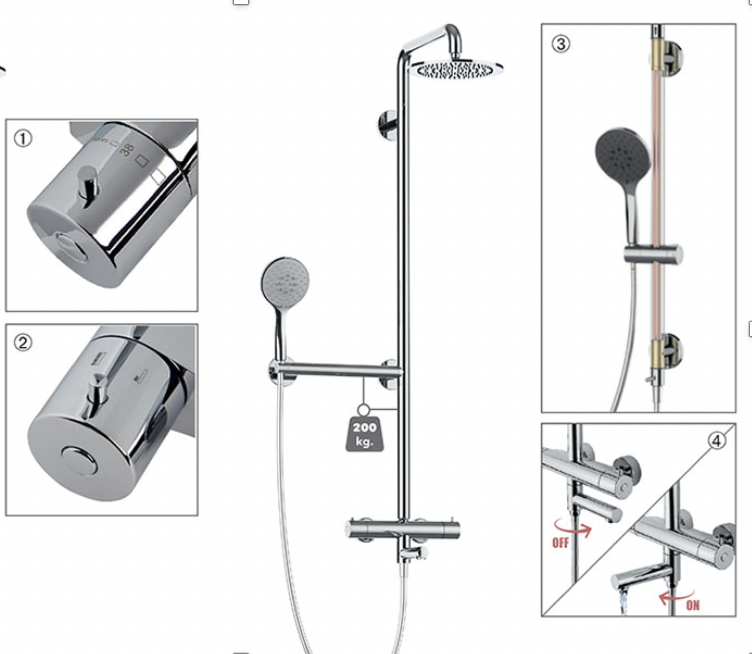 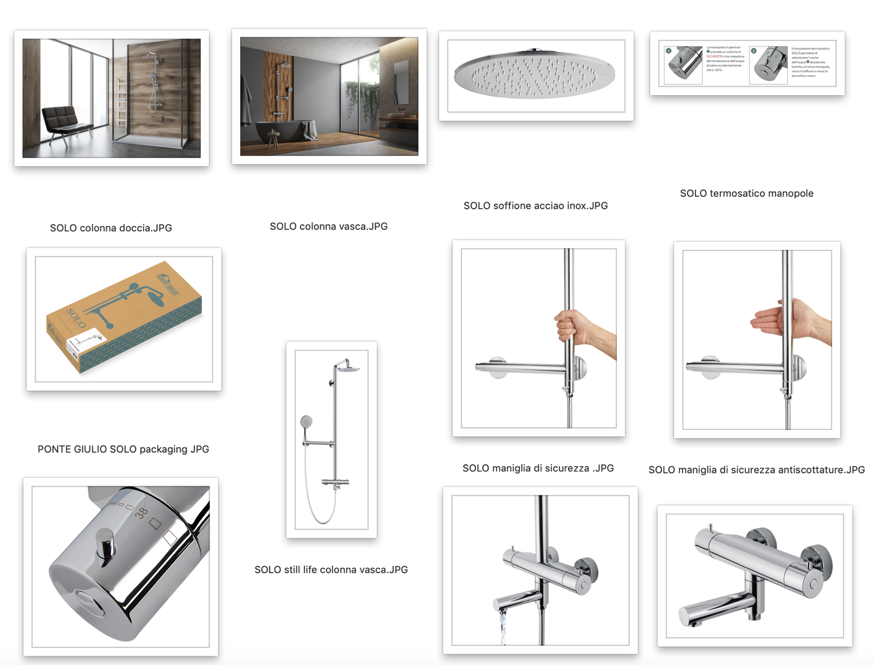 